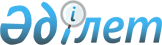 Об образовании избирательных участков на территории города Аркалыка
					
			Утративший силу
			
			
		
					Решение акима города Аркалыка Костанайской области от 14 ноября 2011 года № 7. Зарегистрировано Управлением юстиции города Аркалыка Костанайской области 18 ноября 2011 года № 9-3-155. Утратило силу решением акима города Аркалыка Костанайской области от 5 октября 2015 года № 9

      Примечание РЦПИ.

      В тексте сохранена авторская орфография и пунктуация.      Сноска. Утратило силу решением акима города Аркалыка Костанайской области от 05.10.2015 № 9 (вводится в действие по истечении десяти календарных дней после дня его первого официального опубликования).      В соответствии со статьей 23 Конституционного закона Республики Казахстан от 28 сентября 1995 года "О выборах в Республике Казахстан" по согласованию с городской территориальной избирательной комиссией РЕШИЛ:



      1. Образовать избирательные участки на территории города Аркалыка, согласно приложению.



      2. Контроль за исполнением настоящего решения возложить на руководителя государственного учреждения "Аппарат акима города Аркалыка".



      3. Настоящее решение вводится в действие после дня его первого официального опубликования.      Аким города Аркалыка                       Т. Тулеубаев      СОГЛАСОВАНО:      Председатель Аркалыкской

      городской территориальной

      избирательной комиссии

      ______________ Ш. Тасмагамбетов

Приложение         

к решению акима      

от 14 ноября 2011 года  

№ 7             Избирательные участки на территории города Аркалыка      Сноска. Приложение в редакции решения акима города Аркалыка Костанайской области от 26.02.2014 № 4 (вводится в действие по истечении десяти календарных дней после дня его первого официального опубликования).      Избирательный участок № 79

      В границах города Аркалык:  улица Маясовой 22, 24, 28, проспект Абай 64, 66, 68, 70, 72, улица Әуелбеков 16, 24, 28, 30, улица Ш. Жәнібек 71, улица Каирбекова 23, 56, 58, 70, 76, 80, улица Горбачева 57, 59, 61, 65, улица Дулатова 56, 58, 60.      Избирательный участок № 80

      В границах города Аркалык: переулок Северный 5-1, 5-2, 6-2, 6-3, 6-4, 6-5, 6-6, 6-7-8, 7, 8, 9-1, 9-2, 10-1, 10-2, 11-1, 11-2, 12, 13-1, 13-2, 14-1, 14-2, 15-1, 15-2, 16-1, 16-2, 17-1, 17-2, 18-1, 18-2, 19-1, 19-2, 20, 22-1, 22-2, 24-1, 24-2, 26-1, 26-2, 28, 30-1, 30-2, улица Пионерская 2-1, 2-2, 3-1, 3-2, 3-3, 4-1, 4-2, 4-3, 4-4, 6-1, 6-2, 7-1, 7-2, 7а-1, 7а-2, 8-1, 8-2, 9, 10-1, 10-2, 12-1, 12-2, 14-1, 14-2, 16-1, 16-2, 18-1, 18-2, 20-1, 20-2, 22-1, 22-2, 24-1, 24-2, 26-1, 26-2, 28-1, 28-2, 28-3, 30-1, 30-2, 30-3, переулок Полевой 2а-1, 2а-2, 2а-3, 2а-4, 2а-5, 2а-6, 2а-8, 2а-9, 3, 4-1, 4-2, 5-1, 5-2, 6-1, 6-2, 7-1, 7-2, 8-1, 8-2, 9-1, 9-2, 10-1, 10-2, 11-1, 11-2, 12-1, 12-2, 13-1, 13-2, 15, 17-1, 17-2, 19-1, 19-2, 21-1, 21-2, 23, улица Пролетарская 1-1, 1-2, 3-1, 3-2, 5-1, 5-2, 7-1, 7-2, 8, 9, 11-1, 11-2, 13-1, 13-2, 15, 17-1, 17-2, 17-3, 19-1, 19-2, 19-3, 19-4, 21-1, 21-2, 23-1, 23-2, 25-1, 25-2, 27-1, 27-2, 29-1, 29-2, 31-1, 31-2, 33-1, 33-2, 35-1, 35-2, 37-1, 37-2, 39, улица Рабочая 1-1, 1-3, 1-4, 2-1, 2-2, 2-3, 3-1, 3-2, 4-1, 4-2, 4-3, 5-1, 5-2, 6-1, 6-2, 7-1, 7-2, 8-1, 8-2, 9-1, 9-2, 10-1, 10-2, 11-1, 11-2, 12-1, 12-2, 13-1, 13-2, 14-1, 14-2, 15/1, 15/2, 15-1, 15-2, 16-1, 16-2, 17-1, 17-2, 18-1, 18-2, 19-1, 19-2, 20-1, 20-2, 21-1, 21-2, 22-1, 22-2, 23, 24-1, 24-2, 25, 26-1, 26-2, улица Рудничная 1-1, 1-2, 2-1, 2-2, 3-1, 3-2, 4-1, 4-2, 5, 6-1, 6-2, 7-1, 7-2, 8-1, 8-2, 9-1, 9-2, 10-1, 10-2, 11-1, 11-2, 12-1, 12-2, 13-1, 13-2, 14/1, 14/2, 14-1, 14-2, 15/1, 15/2, 17-1, 17-2, 18-1, 18-2, 19, 20-1, 20-2, 21, 22-1, 22-2, 23-1, 23-2, 24, 25-1, 25-2, 25-3, 26-1, 26-2, 27-1, 27-2, 28, 29-1, 29-2, 30-1, 30-2, 31-1, 31-2, 32-1, 32-2, 33-1, 33-2, 34-1, 34-2, 35, 36-1, 36-2, 37, 38-1, 38-2, переулок Светлый 1, 2-1, 2-2, 3-1, 3-2, 4-1, 4-2, 5-1, 5-2, 6-1, 6-2, 7-1, 7-2, 8-1, 8-2, 9, 11, 12, 13, 14, 24, улица Северная 1-1, 1-2, 2-1, 2-3, 3-1, 3-2, 4-1-2, 4-3-4, 5-1, 5-2, 6-1, 6-2, 6-3-4, 7-1, 7-2, 8-1, 8-2, 9-1, 9-2, 11-1, 11-2, 13-1, 13-2, 14, 15-1, 15-2, 17-1, 17-2, 17/1-1, 17/1-2, 19-1, 19-2, 21-1, 21-2, 21/1, 21/2, 23-1, 23-2, 25-1, 25-2, 27-1, 27-2, 29-1, 29-2, 31-1, 31-2, 33-1, 33-2, 33-3, 33-4, 33-5, 33-6-7, 33-8, 33-9, улица Тургайская 25-1, 25-2, улица Кооперативная 1-1, 1-2, 3-1, 3-2, 4-1, 4-2, 5-1, 5-2, 6-1, 6-2, 7-1, 7-2, 8-1, 8-2, 9-1, 9-2, 10-1, 10-2, 11-1, 11-2, 12-1, 12-2, 13-1, 13-2, 15-1, 15-2, 16-1, 16-2, 16-3, 17-1, 17-2, 17/1, 17/2, 17/3, 18-1, 18-2, 19-1, 19-2, 21-1, 21-2, 22, 23-1, 23-2, 24-1, 24-2, 25, 25-1, 25-2, 26-1, 26-2, 27, 28-1, 28-2, 29-1, 29-2, 30-1, 30-2, 31-1, 31-2, 33-1, 33-2, 34, 35-1, 35-2, 36-1-2, 36-3, 36-4, улица Элеваторная 1-1, 1-2, 2-1, 2-2, 3-1, 3-2, 4-1, 4-2, 5-1, 5-2, 6-1, 6-2, 7-1, 7-2, 8-1, 8-2, 9-1, 9-2, 10-1, 10-2, 11-1, 11-2, 12-1, 12-2, 13-1, 13-2, 14-1, 14-2, 15-1, 15-2, 16, 17, 18, 19-1, 19-2, 20-1, 20-2, 21-1, 21-2, 22-1, 22-2, 22/1-1, 22/1-2, 22/2-1, 22/2-2, 23, 24-1, 24-2, 24/1-1, 24/1-2, 25, 26-1, 26-2, 27-1, 27-2, 28-1, 28-2, 29/1-1, 29/1-2, 29/2-1, 29/2-2, 30-1, 30-2, 31, 32-1, 32-2, 33-1, 33-2, 34-1, 34-2, 35-1, 35-2, 36-1, 36-2, 38-1, 38-2, 39-1, 39-2, улица Ш. Жәнібек 186-1, 186-2, 186/1, 186/2, 190-1, 190-2, 194, проспект Абай 53-1, 53-2, 55, 57, 59, 61, 63, 65, 67, 69, 71-1, 71-2, 77-1, 77-2, 79, 81, 83, 85, 87, 91, 97, 134, 140-1, 140-2, 136а-1, 136а-2,138-1, 138-2, 144/1-19, 144/1-23, 144/1-26, 144/1-27, 142, 144-1, 144-2, 146-1, 146-2, 148-1, 148-2, 150-1, 150-2, 150а-1, 150а-2, 172, улица Байкадамова 2-1, 2-2, 3-1, 3-2, 5-1, 5-2, 7-1, 7-2, 9-1, 9-2, 11-1, 11-3, 13-1, 13-2, 15-1, 15-2, 17-1, 17-2, 19-1, 19-2, улица Мауленова 2-1, 2-2, переулок Көктем 5-1, 5-2, переулок Жастар 4-1, 4-2, 6, переулок Шығыс 28, улица Кусаинова 1-1, 1-2, 2-1, 2-2, 4-1, 4-2, 5, 6-1, 6-2, 7, 8-1, 8-2, 9, 12-1, 12-2, 13, 14, 15, 16, 17, 19, 20, 21, 22-1, 22-2, 23, 25, 27, 29, 30-1, 30-2, 35, 37, 39-1, 39-2, 43-1, 43-2, 45-1, 45-2, 63, 67, 69, 79, улица Трофимова 1-1, 1-2, 4, 5, 7, 10-1, 10-2, 11, 12-1, 12-2, 13-1, 13-2, 15, 20, 21, 22, 23, 24, 28, 30, 35, 38, 39, 42, 43, 49, 51, 53, 57, 59, улица Молодежная 13-1, 13-2, 15-1, 15-2, улица Ш. Жәнібек 105, 132/1, улица Майкутова 18.      Избирательный участок 81

      В границах села Кызыл-Жулдыз.      Избирательный участок № 82

      В границах села Родина: улица Приозерная 2, 3, 4, 6, 9, 10, 11, 12, 13, 14, 15, 17, 19, 21, 23, 27, улица Озерная 1, 1а, 2, 3, 4, 5, 6, 7, 8, 9, 10, 11, 12, 13, 14, 15, 16, 17, 18, 19, 20, 21, 22, 23, 24, 25, 26, 27, 28, 30, 31, 32, улица Гагарина 1, 2, 3, 4, 5, 6, 7, 8, 9, 10, 11, 12, 13, 14, 15, 16, 18, 20, 21, 23, 25, 27, 29, 30, 31, 32, 34, 36, 40, улица Маметовой 3, 4, 5, 6, 8, 9, 10, 12, улица Степная 1, 2, 2а, 3, 4, 4а, 5, 6, 7, 8, улица Космонавтов 1, 2, 3, 4, 5, 6, 7, 8, 9, 10, 11, 12, 13, 14, 15, 16, 17, 18, 19, 20, 21, 22, улица Молодежная 1, 2, 3, 4, 5, 6,7, 8, 9, 10, 11, 12, 13, 14, 15, 16, 17, 18, 20, 21, 22, 24, улица Строителей 1,2,3,4, улица Целинная 1, 2, 3, 4, 5, 6, 7, 8, 9, 11, 13, 15, улица Пионерская 1, 2, 3, 5, 11, 15, улица Молдагуловой 2, 4, 5, 6, 7, 8, 9, 10, 11, 12, 13, 14, 15, 16, 17, улица Советская 1, 3, 4, 5, 6, 8, 10, 12, 13, 21, 23, 25, улица Наурыз 1, 2, 3, 4, 5, 6, 7, 8, 9, 10, 11, 12, 13, улица Мира 3, 5, 7, 8, 9, 10, 11, 12, 13, 14, 16, 18, 20, 21, 22, 23, 24, 26, 31, 34, 35, 36, 38, улица Амангельды 1, 2, 3, 4, 5, 6, 7, 9, 10, 11, 12, 13, 14, 15, 17, 19, 21, 23, улица Ленина 1, 5, 7, 9, 11, 13, 17, 19, 21, 23, 25, улица Квартальная 10, улица Северная 1, 2, 3, 4, 5, 6, 7, 8, 9, 10, 11, 12, 13, 14, 15, 16, 17, 18, улица Абая 13, 14, 15, улица Иманова 29, улица Джангельдина 6, 11, 15, улица Джамбула 3, 4, 8, 9, 10, 11, 12, 13, 14, 15, 16, 17, 18, 19, 20, 21, 25, 26, 27, 28, 29, 30, улица Баймагамбетова 1, 2, 4, улица Джандосова 16, 18, 22, 24, 29, 30, 32, улица Ауезова 9, 11, 13, 14, 15, 16, 17, 19, 21, 24, 25, 27, 28, 29, 30, улица Байтурсынова 1, 2, 3, улица Энергетиков 1, 2, 3, 4, 5, 6, 7, 8, 9, 10, 11, 12, 13, 14, 15, 16, 17, 18, 20, 21, 23, улица Энтузиастов 1, 2, 3, 4, 5, 6, 7, 8, 9, 10, 11, 12, 13, 14, 15.      Избирательный участок № 83

      В границах села Кайынды.      Избирательный участок № 84

      В границах села Алуа.      Избирательный участок № 85

      В границах села Аккошкар.      Избирательный участок № 86

      В границах села Коктау.      Избирательный участок № 87

      В границах села Ашутасты.      Избирательный участок № 88

      В границах села Ангарское.      Избирательный участок № 89

      В границах села Айдар.      Избирательный участок № 90

      В границах села Восточное.      Избирательный участок № 91

      В границах села Уштобе.      Избирательный участок № 92

      В границах села Фурманово.      Избирательный участок № 93

      В границах села Матросово.      Избирательный участок № 94

      В границах села Целинное.      Избирательный участок № 95

      В границах села Молодежное.      Избирательный участок № 96

      В границах села Жалгызтал.      Избирательный участок № 97

      В границах села Жанакала.      Избирательный участок № 98

      В границах села Екидин.      Избирательный участок № 99

      В границах города Аркалык: улица Сатпаева 1-1, 1-2, 2-1, 2-2, 3-1, 3-2, 4-1, 4-2, 5-1, 5-2, 6-1, 6-2, 7, 7/1, 7/2, 8-1, 8-2, 9/1, 9а, 9, 10, 11, 12-1, 13, 14, 15, 17, 19, 20-1, 20-2, 21, 22-1, 22-2, 23, 24, 25-1, 25-2, 27, 29, 31, 33, улица Павлова 1, 3, 4, 5, 6, 7, 8, 9, 10, 11, 12, 13, 15, 16, 17, 18, 19, 20, 21, 22, 23, 24, 25, 26, 27, 27а, 28, 29а, 29, 30, 31, 32, 32а, 33, 34, 35, 36, 37, 38, 39, 40, 41, 42, 43,45, 46, 47, 51, 53, 54, 55, 56, 57, 58, 59, 60, 61, 62, 63, 64, 65, 66, 67, 69, 70, 71, 72, 73, 68, улица Октябрьская 1-1, 1-2, 2-1, 2-2, 3-1, 3-2, 4-1, 4-2, 5-1, 5-2, 6-1, 6-2, 7-1, 7-2, 8-1, 9-1, 9-2, 10-1, 10-2, 11, 11-1, 12-1, 12-2, 13, 14-1 14-2, улица Крупская 5, 7, 9, 11, 13, 15,17-1, 17-2, 18-1, 18-2, 22, 24, 24а, улица Джангельдина 1а, 1б, 2, 3, 4, 5, 7а, 7б, 8, 9, 10, 11, 12, 13, 14, 15, 16, 17, 18, 19, 20, 21, 22, 23, 24, 25, 26, 27, 28, 29, 30, 31, 32, 33, 34, 36, 38, 39, 41, 42, 40, 44, 43, 45, 47, 47а, 48, 49, 50, 51, 53, 54, 55, 56, 57, 58, 59, 60, 60/1, 61, 62, 63, 64, 65, 66, 67, улица Автомобилистов 8, 10, 12-1, 12-2, 14-1, 14-2, 18-1, 18-2, 20-1, 20-2, 24-1, 24-2, 26-1, 26-2, улица Красноармейская 4, 6, 7, 8, 9, 10, 11, 12, 13, 14, 15, 16, улица Партизанская 6, 8, 9, 11, 12, 13, 14, улица Талгата Баймаганбетова 2, 2а, 3, 4, 5, 6, 7, 8, 9, 10, 11, 12, 13, 14, 15, 16, 17, 18, 20, 21, 22, 23, 24, 25, 27, 28, 29, 30, 31, 32, 33, 34, 35, 36, 37, 38, 39, 39/2, 40, 41, 42, 43, 45, 47, 48, 49, 50, 51, 52, 53, 54, 55, 56, 57, 58, 59, 60, 61, 62, 63, 64, 65, 66, 67, 70, 72, 73, 76, улица Молодежная 12, 13, 14, 15, 16, 17, 19, 21, 41, 42, 45, 48, 49, 52, 63, 64, улица Садовая 5, 7, 9, 11, 15, 16, 17, 19, 21, 23, 27, 29, 31, улица Нұрғали және Нәзипа Кұлжановтар 2, 3, 7, 8, 9, 10, 12, 13, 14, 15, 17, 18, 19, 20, 21, 22, 24, 25, 26, 27, 28, 30, 31, 31а, 32, 32а, 33, 33а, 33б, 34, 34/1, 34б, 34в, 35-1, 35-2, 36, 37, 38, 38а, 38б, 38в, 39-1, 39-2, 41, 42, 42а, 46, 47, 49, 50а, 51, 52, 53, 54, 55, 57, 58, 58а, 59, 62, 64, 66, 67, 68, улица Первомайская 1, 2, 3, 4, 5, 6, 7, 9, 9/1, 11, 12, 13, 14, 15, 16, 17, 18, 19, 20, 21, 22, 23, 24, 25, 26, 27, 29, 30, 32, 32а, 34, 34а, 34б, 34/2, 36, 36/2, 38, 38/2, 40, 40/1, 40/2, 41, 43, 44, 45, 46, 46/2, 47, 48, 48/2, 49, 50, 51, 52, 53, 54, 54/1, 55, 56, 57, 59, 61, 63, 67, 67/1, 69, 69/1, 71, 73, 75, 77, улица Кальменова 1-1, 1-2, 1-4, 2-1, 2-2, 3-1, 3-2, 3-3, 3-4, 4-1, 4-2, 6-1, 6-2, улица Демченко 57-1, 57-2, 59-1, 59-2, 64-1, 64-2, 68-1, 68-2, улица Киевская 1, 2, 3, 4, 5, 6, 7, 8, 9, 10, 11, 12, 13, 14, 15, 16, 17, 18, 19, 20, 21, 22, 23, 24, 25, 26, 27, 28, 29, 30, 31, 32, 33, 34, улица Целинная 1, 2, 2/1, 3, 4, 5, 6, 7, 8, 9, 10, 11, 12, 13, 14, 15, 16, 17, 18, 19, 20, 21, 22, 23, 24, 25, 26, 27, 28, улица Летняя 1, 2, 3, 4, 5, 6, 7, 8, 9, 10, 11, 12, 13, 14, 15, 16, 17, 18, 19, 20, 21, 22, 23, 24, улица Степная 1, 2, 3, 4, 5, 6, 7, 8, 9, 10, 11, 12, 13, 14, 15, 16, 17, 18, 19, 20, 21, 22, 23, 24, улица Приозерная 1, 1а, 2, 6, 14а, 16, 20, 22, 26, 26а, улица Кейкі-Батыр Көкембайұлы 1, 2, 3, 4, 5, 6, 7, 8, 9, 10, 11, 12, 13, 14, 15, 16, 17, 18, 19, 20, 21, 22, 23, 24, 25, 26, 27, 28, 29, 30, 31, 32, 33, 34, 35, 36, 37, 38, 39, 40, 41, 42, 43, 44, 45, 46, 47, 47а, 48, 49, 50, 51, 52, 53, 54, 55, 56, 57, 58, 59, 60, 61, 62, 63, 64, 65, 66, 67, 68, 69, 71, 73, улица Озерная 2, 4, 6, 8, 10, 12, 14, 16, 15, 20, 20/1, 22, 24, 26, 28, 30, 32, 34, 36.      Избирательный участок № 100

      В границах города Аркалык: улица Нагорная 1-1, 1-2, 2-1,2-2; улица Огородная 1-1, 1-2, 2-1, 2-2, 3-1, 3-2, 4-1, 4-2, 5-1, 5-2, 6-1, 6-2, 7-1, 7-2, 8-1, 8-2, 9-1, 9-2, 10-1, 10-2, 11-1, 11-2, 12-1, 12-2, 13-1, 13-2, 14-1, 14-2, 16-1, 16-2, 18-1, 18-2, улица Ауезова 1-1, 1-2, 2а-1, 2а-2, 2-1, 2-2, 2/1-1, 2/1-2, 2/1-3, 3-1, 3-2, 5-1, 5-2, 6-1, 6-2, 7-1, 7-2, 8/1-1, 8/1-2, 9-1, 9-2, 10-1, 10-2, 11-1, 11-2, 13-1, 13-2, 14-1, 14-2, 16-1, 16-2, 17-1, 17-2, 18-1, 18-2, 19-1, 19-2, 20-1, 20-2, улица Гастелло 1-1, 1-3, 2-1, 2-2, 5-1, 5-2, 6-1, 6-2, 8-1, 8-2, 9-1, 9-2, 12-1, 12-2, 14-1, 14-2, 15-1, 15-2, 16-2, 17-1, 17-2, улица Дорожная 1-1, 1-2, 2-1, 2-2, 5-1, 5-2, 6-1, 6-2, 7-2, 8-1, 8-2, 9-1, 14-1, 14-2, 20, улица Дубинина 1-1, 1-2, 3-1, 3-2, 5-1, 5-3, 9, 11, 13-1, 13-2, 15, 15-2, 15-3, 15-4, улица Кольцевая 1-1, 1-2, 2-1, 2-2, 4-1, 4-2, 4а-1, 4а-2, 6-1, 6-2, улица Ленинградская 1-1, 1-2, 2-1, 2-2, 3-1, 3-2, 4-1, 4-2, 5-1, 5-2, 6-1, 6-2, 7-1, 7-2, 8-1, 8-2, 9-1, 9-2, улица Лесная 3-1, 3-2, 3-3, 3-4, 4-1, 4-2, 5-1, 5-2, 8-1, 8-2, 10-1, 10-2, 11-1, 11-2, 12-1, 12-2, 13-1, 13-2, 14-1, 14-2, 16-1, 16-2, 17-1, 17-2, 18-1, 18-2, улица Матросово 1-1, 1-2, 3-1, 3-2, 7-1, 7-2, 9-1, 9-2, 11-1, 11-2, улица Московская 2-1, 2-2, 3-1, 3-2, 4-1, 4-2, 5-1, 5-2, 7-1, 7-2, 9-1, 9-2, 11-1, 11-2, 13-1, 13-2, 14-1, 14-2, 16-1, 16-2, 18-1, 18-2, 20-1, 20-2, улица Муканова 9-1, 9-2, 11-1, 11-2, 13-1, 13-2, 15-1, 15-2, 16-1, 16-2, 18-1, 18-2, 19-1, 19-2, 20-1, 20-2, 21-1, 21-2, 22-1, 22-2, поселок Акбидай, улица Школьная 1-1, 1-2, 2-1, 2-2, 3-1, 3-2, 8-1, 8-2, 10-1, 10-2, улица Целинная 4-1, 4-2, 6-1, 6-2, 8-1, 8-2, 10-1, 10-2, улица Хлеборобов 1-1, 1-2, 2-1, 2-2, 3-1, 3-2, 4-1, 4-2, 5-1, 5-2, 6-1, 7-1, 7-2, 8-1, 8-2, 9-1, 9-2, улица Малиновая 1-1, 1-2, 2-1, 2-2, 3-1, 3-2, 4-1, 4-2, 5-1, 5-2, 6-1, 6-2, 7-1, 7-2, 8-1, 8-2, 10-1, 10-2, улица Пятилетка 9-1, 9-2.      Избирательный участок № 101

      В границах села Мирное.      Избирательный участок № 102

      В границах города Аркалык:  улица Қозыбаев 5, 13, 23, 28, 29, 31, 32, 33, 34, 35, проспект Абай 48, 50, 54, 56, улица Маясовой 5, улица Демченко 31, 33, улица Ш. Жәнібек 55, 57, 59, 65, улица Горбачева 37, 45, 55, 55/1, улица Каирбекова 21,52, микрорайон Молодежный 1, 2, 6.      Избирательный участок № 103

      В границах города Аркалык:  улица Әуелбеков 11/1, улица Ш. Жәнібек 73, 75, 77, 79, 83, 83/1, 90, 90а, улица Маясовой 17, 19, 23, 36, 38, 40, проспект Абай 76,78, 82.      Избирательный участок № 104

      В границах города Аркалык:

      улица Маясовой 25, 27, 42, 44, улица Ш. Жәнібек 85, 87, 89, проспект Абай 80, 90, 92, улица Әуелбеков 32.      Избирательный участок № 105

      В границах города Аркалык: улица Байтурсынова 5, 8, 9, 11, 17, 19, 21, 23, проспект Абай 96, 100, 104, 106, 110, улица Ш. Жәнібек 101.      Избирательный участок № 106

      В границах города Аркалык: улица Маясовой 29, 31, 31а, улица Байтурсынова 4, 6, 10, 20, 26, 28, улица Ш. Жәнібек 92-1, 92-2, 94-1, 94-2, 96-1, 96-2, 98-1, 98-2, 98-3, 98-4, 108-1, 108-2, 110-1-2, 112-1, 112-2, 114-1, 114-2, 118-1, 118-2, 120-1, 120-2, 122-1-2, 122-3, 122-4, 130, 130/1, улица Толегенова 1-1, 1-2, 2-1, 2-2, 3-1, 3-2, 4-1, 4-2, 5-1, 5-2, 6-1, 6-2, 7-1, 7-2, 8-1, 8-2, улица Советская 3-1, 3-2, 4-1, 4-2, 5, 7-1, 7-2, 7-3, 7-4, 7-5, 7-6, 7-7, 7-8, 8-1, 8-2, 8/1-1, 9-1, 9-2, 9-3, 9-4, 9-5, 9-6, 9-7, 9-8, 10-1, 10-2, 11, 11/1, 12, 13-1, 13-2, 13/1-1, 13/1-2, 14-1, 14-2, 15, 16-1, 16-2, 17-1, 17-2, 17/1-1, 17/1-2, 18-1, 18-2, 20-1, 20-2, 20-3, 20-4, 22-1, 22-2, 27-1, 27-2, 27-3, 27-4, 27-5, 27-6, 29-1, 29-2, улица 8-марта 3/1, проспект Абай 84, улица Горбачева 56/А-1, 56/А-2, 58-6, 58-2-3, 60/1-15, 60/1-10, 60/1-5, 64-5, 66-1, 66-2, 68-1, 68-2, 85-1, 85-2, 87-1, 87-2, 89-1, 89-2, 91-1, 91-2, 93-1, 93-2, 95-1, 95-2, 97-1, 97-2, 99-1, 99-2, 101-1, 101-2, 101-3, 101-4, 103, 105-1, 105-2, 107-1, 107-2, 109-1, 109-2, 111-1, 111-2, 111-3, 111-4, 113-1, 113-2, улица Труда 1-1, 1-2, 2-1, 2-2, 3-1, 3-2, 6-1, 6-2, 7-1, 7-2, 8-1, 8-2, 9-1, 9-2, 10, 12-1, 12-2, 14-1, 14-2, 16-1, 16-2, 24-1, 24-2, 26, улица Комарова 2-1, 2-2, 3-1, 3-2, 3-3, 8-1, 8-2, 9-1, 9-2, 11-1, 11-2, 13-3, 12-1, 12-2, 12/1-1, 12/1-2, 13-1, 13-2, 13-3, 14-1, 14-2, 18-1, 18-2, 22-1, 22-2.      Избирательный участок № 107

      В границах города Аркалык: улица Ш. Жәнібек 41, 43, 53, улица Демченко 4, 9, 10, 11, 20, 25, 27, 34, улица Горбачева 35, улица Каирбекова 2, 4, 6, 8, 9, 10, 14, 16, 36, 38, 42, 44, 48, 54, улица Маясовой 4, проспект Абай 11/1, 11/2, 20, 22, 24, 26, 28, 30, 32, 34, 36, 38, 40, 42, 44, 46, улица Гагарина 1, 2, 3, 4, 5, 6, 7, 8, 9, 10, 11, 12, 13, 14, 15, 16, 17, 18, 19, 20, 21, 22, 23, 24, 25, 26, 27, 28, 29, 30, 31, 32, 33, 34, 36, улица Жәуке-Батыр 1, 2, 3, 4, 5, 6, 7, 8, 9, 10, 11, 12, 13, 14, 15, 16, 17, 18, 19, 20, 21, 22, 23, 24, 25, 26, 27, 28, 29, 30, 31, 32, 33, 34, 35, 36, улица Ш. Жәнібек 1, 2, 3, 6, 7, 8, 8а, 9, 10, 11, 12, 15, 17, 18, 19, 20, 21, 22, 23, 24, 25, 26, 27, 28, 29, 31, 33, 35, 37, 39, улица Барлыка Садыкова 3, 6, 8, 9, 11, 12, 13, 14, 15, 16, 17, 18, 19, 20, 21, 22, 23, 24, 25, 26, 28, 30, улица Горбачева 2, 3, 5, 7, 9, 10, 11, 12, 13, 15, 17, 19, 21, 23, 25, 26, 29, улица Амангельды 1, 2, 3, 4, 5, 6, 7, 8, 9, 10, 11, 12, 13, 14, 15, 16, 17, 18, 19, 20, 21, 22, 23, 24, 25, 26, 27, 28, 29, 30, 31, 32, 33, 34, 35, 36, 38, 40, 42, улица Приозерная 5, 7, 9, 12,14, улица Волкова 3, 4, 5, 7, 10, 16, 17, 22, 23, 28, 29, 34, 35, улица Промышленная 1, 2, 3, 5, 6.      Избирательный участок № 108

      В границах города Аркалык: (закрытый участок).      Избирательный участок № 109

      В границах города Аркалык: (закрытый участок).      Избирательный участок № 110

      В границах города Аркалык: (закрытый участок).
					© 2012. РГП на ПХВ «Институт законодательства и правовой информации Республики Казахстан» Министерства юстиции Республики Казахстан
				